PREDSEDA  NÁRODNEJ  RADY  SLOVENSKEJ  REPUBLIKYČíslo: CRD-553/2017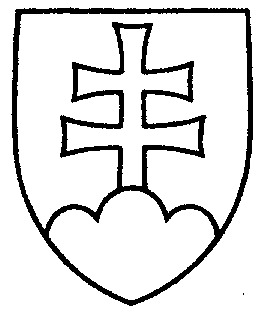 563ROZHODNUTIEPREDSEDU NÁRODNEJ RADY SLOVENSKEJ REPUBLIKYzo 4. mája 2017o ospravedlnení neúčasti poslancov na 14. a 15. schôdzi Národnej rady Slovenskej republiky za mesiac apríl 2017Na základe písomných žiadostí poslancov Národnej rady Slovenskej republiky
o ospravedlnenie ich neúčasti na 14. a 15. schôdzi Národnej rady Slovenskej republiky za mesiac apríl 2017, po posúdení dôvodov neúčasti poslancov na rokovacích dňoch uvedených schôdzí Národnej rady Slovenskej republiky na základe vyjadrení predsedov poslaneckých klubovv súlade s § 63 ods.  5 zákona Národnej rady Slovenskej republiky 
č. 350/1996 Z. z. o rokovacom poriadku Národnej rady Slovenskej republiky v znení neskorších predpisovo s p r a v e d l ň u j e mneúčasť poslancov Národnej rady Slovenskej republiky na 14. a 15. schôdzi Národnej rady Slovenskej republiky za mesiac apríl 2017DROBA  Juraj		(SaS)	dňa 7. 4. 2017ĎURIŠ NICHOLSONOVÁ  Lucia	(SaS)	dňa 4. 4. 2017KOTLEBA  Martin		(ĽS Naše Slovensko)	dňa 4. 4. 2017MACHÁČKOVÁ  Katarína	  -		dňa 7. 4. 2017NEHÉZOVÁ  jana		(ĽS Naše Slovensko)	dňa 7. 4. 2017RAŠI  Richard		(SMER-SD)	dňa 7. 4. 2017SIMON  Zsolt		  -		v dňoch 6. a 7. 4. 2017VAĽOVÁ  Jana		(SMER-SD)	dňa 7. 4. 2017VISKUPIČ  Jozef		(OĽANO)	dňa 7. 4. 2017Andrej   D a n k o   v. r.